		YPVA Service Referral Form                YPVA Service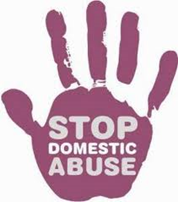                                                                                                  Young Persons Violence Advisor ServiceDate of ReferralVictim name  (person being harmed)DOBAddressIs it safe to write to this addressAddressIs it safe to write to this addressSafe Telephone numberOther useful safe telephone numbersSafe Telephone numberOther useful safe telephone numbersEthnicityLanguage spoken (is a translator required)Immigration status (any concerns)Language spoken (is a translator required)Immigration status (any concerns)Disability/literacy/numeracy difficultiesSexual OrientationEducation/Employment statusDoes the Victim (person being harmed) have childrenYesNoName of childGender of childAge of childParent(s) name of  the child /renSchoolDoes the perpetrator (person causing harm) have PR or Custody of childHas a safeguarding referral for the child/children been made to  social care/ flag significant concernsYes (give info)No( detail reasons)Is the victim (person being harmed) pregnant (include due date)Has the DASH RIC been completed Yes (date completed)No (give reason why)Score of  DASH RICRisk Level identified (Low-High)Has a referral been made to MARAC (if MARAC criteria is met)Yes (date completed)No (give reason why)Has the victim  (person being harmed)  been heard  at MARAC before with this/ or with a previous perpetratorVictim’s (person being harmed) Risk factors /concerns (incl Domestic violence substance issues, Offending history, health issues etc)Mother/Carer  to victim (person being harmed) DOBAddressTelephone numberMothers/Carer Risk factors/concerns (incl  Domestic violence substance issues, Offending history, health issues etc)Fathers/Carers  to victim (person being harmed)DOBAddressTelephone number Fathers/ Carer Risk factors/concerns ( incl Domestic violence substance issues, Offending history, health issues etc)Sibling (s)  to victim (person being harmed)DOBAddressTelephone numberSibling/s Risk factors/concerns (Domestic violence substance issues, Offending history, health issues etc)Perpetrator’s name (person causing harm)DOBAddressTelephone numberLanguage spoken (is a translator required)Immigration status (any concerns)Disability/literacy/numeracy difficultiesSexual orientationEthnicityEducation/Employment statusHas the Perpetrator (person causing the harm) been heard  at MARAC before with this/ or with a previous victimPerpetrator’s risk factors/concerns ( Type of Domestic Violence , substance issues, Offending history, health issues etc)Is the victim  (person being harmed) currently in a relationship with the perpetrator (person causing harm)Yes (give info)Is the victim  (person being harmed) currently in a relationship with the perpetrator (person causing harm)No (give info)Has the victim (person being harmed)  been notified of YPVA Service referral and given consent Yes (give info)Has the victim (person being harmed)  been notified of YPVA Service referral and given consent No (give info)If applicable, have parents/carers of the victim  (person being harmed)  been notified of YPVA referral and has consent been givenYes (give info)If applicable, have parents/carers of the victim  (person being harmed)  been notified of YPVA referral and has consent been givenNo (give info)Current /Previous Children's Services involvement  for victim (person being harmed)Yes (give info ie status, area team )Current /Previous Children's Services involvement  for victim (person being harmed)No (give info why no involvement)Current/ previous Lead Professional for victim (person being harmed) Any other agencies involved with victim(person being harmed) Any other agencies involved with victim(person being harmed) Any other agencies involved with victim(person being harmed) Any other agencies involved with victim(person being harmed) Any other agencies involved with victim(person being harmed) Please state what outcome would you like for the victim (person being harmed)   Please state what outcome would you like for the victim (person being harmed)   (ie individual safety plan/ healthy relationship intervention/ legal advice/support to police/court/housing advice/support)>>>>Details of referring AgencyService Name: Name of referrer:   Date: Address:Contact No:  Email:PLEASE SEND THIS COMPLETED REFERRAL FORM TO:ypvareferral@southtyneside.gov.uk(ie individual safety plan/ healthy relationship intervention/ legal advice/support to police/court/housing advice/support)>>>>Details of referring AgencyService Name: Name of referrer:   Date: Address:Contact No:  Email:PLEASE SEND THIS COMPLETED REFERRAL FORM TO:ypvareferral@southtyneside.gov.ukYPVA Checklist and Case Intake Form (to be completed by YPVA Service only)YPVA Checklist and Case Intake Form (to be completed by YPVA Service only)Date of referral receivedClient ID reference numberIs there a conflict of interestYPVO  nameDate of allocationDate of MARAC (if applicable)Details of incident prompting the referral/ including injuries/ Medical treatment/children witnessing the abuse/staff safety in relation to Home visits  Risk to others 	   	              YES   NO	             Risk to Self	                           YES   NORisk for Lone Working   	 YES   NO	             Home Visit Warning	              YES   NOAny Disabilities		 YES   NO	             Statement of Education Need 	 YES   NOAdditional Needs to be Considered	 YES   NODetails of incident prompting the referral/ including injuries/ Medical treatment/children witnessing the abuse/staff safety in relation to Home visits  Risk to others 	   	              YES   NO	             Risk to Self	                           YES   NORisk for Lone Working   	 YES   NO	             Home Visit Warning	              YES   NOAny Disabilities		 YES   NO	             Statement of Education Need 	 YES   NOAdditional Needs to be Considered	 YES   NO